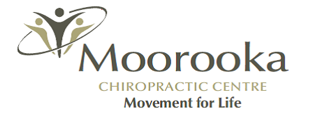 PATIENT INFORMATION RELEASE FORMNOTE: Form to be completed by parent or legal guardian of a patient if that patient is under the legal age of consent.I, _______________________________ ____ / ____ / ________ 		(PRINT PATIENT'S FULL NAME) 			(DATE OF BIRTH) give ________________________      permission to release / discuss 		(PREVIOUS HEALTH CLINIC) my relevant healthcare information to / with Moorooka Chiropractic. Signed __________________________ Date ____/ _____/ ____ Moorooka Chiropractic Centre 							        168 Beaudesert Road 							         Moorooka, QLD 4105									   P: 07 38488526 / 043327405							           e: reception@moorookachiropractic.com.au